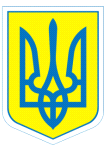 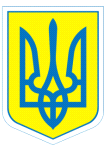 НАКАЗ25.10.2019				          м. Харків			          №  176Про стан проведеннякорекційно-розвиткових занять з ритміки   Згідно з планом роботи закладу освіти на 2019/2020 навчальний рік  у жовтні 2019 року адміністрацією здійснено перевірку стану проведення корекційно-розвиткових занять з ритміки.   Під час перевірки були відвідані заняття учителя ритміки Полозової І.О. та вивчені такі питання:- рівень фахової і методичної підготовки вчителя, обізнаності із сучасним станом  викладання ритміки; - стан ведення документації (класні журнали, матеріали календарно-тематичних і поурочних планувань);  - якість та результативність відвіданих занять; - рівень сформованості у школярів умінь і навичок, передбачених навчальною програмою.Наслідки відвідування уроків свідчать про те, що вчитель ритміки має достатню теоретичну підготовку, володіє методикою викладання предмета, забезпечує засвоєння учнями основних понять, передбачених програмою (Київ – 2014 року), з формування практичних умінь та навичок. Полозова І.О. приділяє увагу створенню найсприятливіших умов для навчання, виховання і розвитку учнів. Постійно запроваджуються нестандартні форми організації роботи на заняттях. До планування Інна Олександрівна підходить творчо. В календарних планах  конкретизовано вправи на орієнтацію в просторі, визначено серію хореографічних і ритміко-гімнастичних вправ, передбачено вправи на корекцію загальної та мілкої моторики, систематизовано ігри та танці щодо корекції недостатньої координації рухів із словом, ігри з пісенним і мовленнєвим супроводом.  Полозова І.О. якісно і своєчасно готується до занять, передбачаючи різні їх типи. Використовує різні форми, методи та прийоми організації освітньої діяльності молодших школярів.  Учитель проводить заняття за трьома етапами: нервово-психологічна підготовка учнів (вхід дітей до залу з музичним супроводом, привітання, повідомлення теми заняття), основна частина заняття (вправи на орієнтування в просторі, ритмічно-гімнастичні вправи, музичні ігри, танцювальні вправи) та заключна частина заняття.Вчитель проводить ритмічно-рухові вправи, які зміцнюють, розвивають і корегують руховий апарат. Діти оволодівають рівновагою, координують рухи рук і рухи ніг, тулуба, голови (вправи «Полотер», «Муха»).Під час проведення вправ на вміння орієнтуватися в просторі діти вчаться шикуватися в шеренгу, колону, ходити по колу у заданому напрямку з різними видами кроку. Перевірка показала, що учні 1-х класів вправи виконують лише за допомогою вчителя, не дотримуються інтервалів, не можуть знайти своє місце в шерензі. Дітям важко запам’ятовувати послідовність рухів, швидко переключитись з одного виду рухів на інший. Учні 2-х класів самостійно виконують вправи за словесним інструктажем вчителя, частково дотримуються інтервалів під час шикування в шеренгу. З дітьми, які мають низькі вміння орієнтуватися в просторі, вчитель проводить індивідуальне відпрацювання вправ. Більшість учнів 1-2-х класів мають недостатній рівень розвитку координації рухів, не вміють узгоджувати темп рухів з темпом музики, передавати плесканням ритм мелодії. Значно кращі результати мають учні в 3-Б та 4-Б класах. Учні самостійно і чітко виконують вправи за словесним інструктажем,   передають притупами та оплесками ритм. Разом з тим перевірка показала, що мають місце деякі недоліки:- вчитель не використовує під час занять вправи з дитячими музичними інструментами;- не всі діти на занятті задіяні до виконання вправ;        - не завжди здійснюється диференційований підхід для регуляції фізичного   навантаження кожної дитини з урахуванням рекомендацій лікаря.На підставі вищезазначеного НАКАЗУЮ:1.Стан стан проведення корекційно-розвиткових занять з ритміки   вважати достатнім.2. Вчителю ритміки Полозовій І.О.:2.1.На заняттях з ритміки використовувати вправи на виконання ритмічного малюнку мелодії з дитячими музичними інструментами.                                                                                     Протягом навчального року2.2.До виконання вправ на заняттях долучати всіх учнів.                                                                                                                  Постійно 2.3.Під час підготовки до заняття продумувати різні види роботи, які дозволять реалізувати принципи диференціації та індивідуалізації навчання протягом заняття.                                                                                                                     Постійно4. Контроль за виконанням даного наказу залишаю за собою.Заступник директора з НВР                    Тетяна ДАНИЛЬЧЕНКОТетяна Данильченко,370-30-63З наказом  ознайомлена                              І.О.Полозова